INTERNAL REFERENCESPERSONAL DATACURRENT SITUATION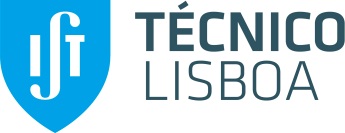 APPLICATION FORM FOR A POSITION OF ASSOCIATE PROFESSORFile Number1230/2021Recruitment Number363/2021DepartmentMathematics (DM)Disciplinary fieldProbabilities and statisticsNameDate of birth                 Gender:    Male        Female NacionalityIdentification numberIdentification documentAddressPostal CodeCityCountryPhone NumberE-mail Please make sure your email address is spelled correctly and is active throughout the application processInstitutionPosition